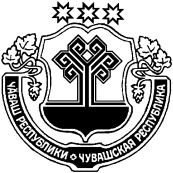 Администрация Шумерлинского района  п о с т а н о в л я е т: 1. Утвердить прилагаемое Примерное положение об оплате труда работников муниципальных учреждений Шумерлинского района, занятых в сфере образования (далее - Положение).2. Финансовое обеспечение расходов, связанных с реализацией настоящего постановления, осуществлять в пределах бюджетных ассигнований, предусмотренных в установленном порядке на предоставление бюджетным учреждениям Шумерлинского района субсидий на финансовое обеспечение выполнения ими муниципального задания на оказание муниципальных услуг (выполнение работ) физическим лицам, а также средств, поступающих  от приносящей доход деятельности. 3. Рекомендовать образовательным учреждениям Шумерлинского района принять в соответствии с Положением аналогичные нормативные правовые акты об оплате труда работников.4. Контроль за выполнением настоящего постановления возложить на отдел образования, спорта и молодежной политики администрации Шумерлинского района.5. Признать утратившими силу постановление администрации Шумерлинского района от 16.01.2015 № 7 «Об утверждении Примерного положения об оплате труда работников муниципальных  организаций Шумерлинского района, занятых в сфере образования».         6. Настоящее постановление вступает в силу со дня его опубликования в издании «Вестник  Шумерлинского района».Глава администрацииШумерлинского района  							         Л.Г. РафиновПриложение №1к постановлению администрацииШумерлинского районаот   ___.__.2016 г.  № __ПРИМЕРНОЕ ПОЛОЖЕНИЕоб оплате труда работников муниципальных учреждений Шумерлинского района, занятых в сфере образования I. Общие положения1.1. Настоящее Примерное положение об оплате труда работников муниципальных учреждений Шумерлинского района, занятых в сфере образования  (далее – Положение), разработано в соответствии с Примерным положением об оплате труда работников государственных учреждений Чувашской Республики, занятых в сфере образования и науки, утвержденного постановлением Кабинета Министров Чувашской Республики от 13 сентября 2013 г. № 377 (в ред. Постановлений Кабинета Министров ЧР от 23.10.2014 № 360, от 22.04.2015 № 136, от 22.07.2015 № 264, от 27.07.2016 № 300),  и включает в себя:рекомендуемые минимальные размеры окладов (должностных окладов), ставок заработной платы работников образовательных учреждений (далее – учреждение), по профессиональным квалификационным группам (далее – ПКГ);рекомендуемые размеры коэффициентов к окладам (ставкам);наименование, условия и размеры выплат компенсационного характера в соответствии с перечнем видов выплат компенсационного характера в учреждениях;наименование, условия осуществления выплат стимулирующего характера в соответствии с перечнем видов выплат стимулирующего характера в учреждениях;условия оплаты труда руководителей учреждений.Настоящее Положение носит рекомендательный характер.1.2. Условия оплаты труда, включая размер оклада (ставки) работника, коэффициенты к окладам (ставкам), выплаты компенсационного и стимулирующего характера, являются обязательными для включения в трудовой договор.Заработная плата работников учреждений максимальными размерами не ограничивается.1.3. Штатное расписание и тарификационный список педагогических работников учреждения утверждаются его руководителем и включают в себя все должности служащих (профессии рабочих) данного учреждения.Для выполнения работ, связанных с временным расширением объема оказываемых услуг, учреждение вправе осуществлять привлечение помимо работников, занимающих должности (профессии), предусмотренные штатным расписанием, иных работников на условиях срочного трудового договора с оплатой выполненной работы за счет средств, поступающих от приносящей доход деятельности.1.4. Фонд оплаты труда работников учреждений формируется на календарный год исходя из объема бюджетных ассигнований и средств, поступающих от приносящей доход деятельности.Средства на оплату труда, формируемые за счет бюджетных ассигнований и средств, поступающих от приносящей доход деятельности, могут направляться учреждениями на выплаты стимулирующего характера. 1.4. Фонд оплаты труда работников бюджетного учреждения формируется исходя из объема субсидий, поступающих в установленном порядке бюджетному учреждению из республиканского бюджета Чувашской Республики, и средств, поступающих от приносящей доход деятельности.В случае оптимизации структуры и численности работников учреждения экономия фонда оплаты труда должна быть направлена на повышение заработной платы работников, отраженных в указах Президента Российской Федерации от 7 мая 2012 г. № 597 «О мероприятиях по реализации государственной социальной политики», от 1 июня 2012 г. № 761 «О Национальной стратегии действий в интересах детей на 2012–2017 годы», от 28 декабря 2012 г. № 1688 «О некоторых мерах по реализации государственной политики в сфере защиты детей-сирот и детей, оставшихся без попечения родителей».1.5. Фонд оплаты труда работников учреждения состоит из базовой и стимулирующей частей фонда оплаты труда, а также выплат компенсационного характера:ФОТоу = ФОТб + ФОТст + Вк,где:ФОТб – базовая часть фонда оплаты труда работников учреждения;ФОТст – стимулирующая часть фонда оплаты труда работников учреждения;Вк – выплаты компенсационного характера.1.6. Система оплаты труда работников учреждений устанавливается с учетом:а) Единого тарифно-квалификационного справочника работ и профессий рабочих, Единого квалификационного справочника должностей руководителей, специалистов и служащих или профессиональных стандартов;б) обеспечения государственных гарантий по оплате труда;в) минимальных размеров окладов (ставок), коэффициентов к окладам (ставкам) по ПКГ;г) перечня видов выплат компенсационного характера в учреждениях;д) перечня видов выплат стимулирующего характера в учреждениях;е) иных обязательных выплат, установленных законодательством Российской Федерации и законодательством Чувашской Республики в сфере оплаты труда;ж) рекомендаций Российской трехсторонней комиссии по регулированию социально-трудовых отношений и Республиканской трехсторонней комиссии по регулированию социально-трудовых отношений;з) мнения представительного органа работников учреждения;и) настоящего Положения.1.7. Оплата труда работников учреждений устанавливается коллективными договорами, соглашениями, локальными нормативными актами в соответствии с федеральными законами, иными нормативными правовыми актами Российской Федерации, содержащими нормы трудового права, законами и иными нормативными правовыми актами Чувашской Республики, а также настоящим Положением.1.8. Учреждение в пределах имеющихся у нее средств на оплату труда работников самостоятельно определяет размеры доплат, надбавок, премий и других мер материального стимулирования.1.9. Оплата труда работников включает в себя размеры окладов (ставок) по ПКГ, коэффициенты к окладам (ставкам), выплаты компенсационного, стимулирующего характера к окладам (ставкам).1.10. Размеры окладов (ставок) устанавливаются в соответствии с абзацем седьмым пункта 1.1 настоящего Положения руководителем учреждения по квалификационным уровням ПКГ на основе требований к профессиональной подготовке и уровню квалификации, которые необходимы для осуществления соответствующей профессиональной деятельности, с учетом сложности и объема выполняемой работы. Размеры выплат по коэффициентам определяются путем умножения размера оклада (ставки) по соответствующей ПКГ на величину коэффициента по соответствующему уровню ПКГ.1.11. Размеры коэффициентов к окладам (ставкам) по ПКГ для соответствующих квалификационных уровней устанавливаются в соответствии с абзацем седьмым пункта 1.1 настоящего Положения руководителем учреждения.Размеры коэффициентов к окладам (ставкам) по соответствующим ПКГ рассчитываются на основе проведения дифференциации типовых должностей, включенных в штатное расписание по квалификационным уровням ПКГ. Должности, включенные в штатное расписание, должны соответствовать уставным целям учреждений и наименованиям профессий и должностей Единого тарифно-квалификационного справочника работ и профессий рабочих и Единого квалификационного справочника должностей руководителей, специалистов и служащих.Дифференциация типовых должностей осуществляется на основе оценки сложности трудовых функций, выполнение которых предусмотрено при занятии соответствующей должности, по соответствующей профессии и специальности.1.12. Оплата труда лиц, работающих по совместительству, а также оплата труда за работу в условиях, отклоняющихся от нормальных (при выполнении работ различной квалификации, совмещении профессий (должностей), сверхурочной работе, работе в ночное время, выходные и нерабочие праздничные дни и при выполнении работ в других условиях, отклоняющихся от нормальных), осуществляются в соответствии с Трудовым кодексом Российской Федерации.1.13. Основной персонал учреждения – работники учреждения, непосредственно оказывающие услуги (выполняющие работы), направленные на достижение определенных уставом учреждения целей деятельности этого учреждения, а также их непосредственные руководители.Вспомогательный персонал учреждения – работники учреждения, создающие условия для оказания услуг (выполнения работ), направленных на достижение определенных уставом учреждения целей деятельности этого учреждения, включая обслуживание зданий и оборудования.Административно-управленческий персонал учреждения – работники учреждения, занятые управлением (организацией) оказания услуг (выполнения работ), а также работники учреждения, выполняющие административные функции, необходимые для обеспечения деятельности учреждения.II. Порядок и условия оплаты труда педагогических работников и работников учебно-вспомогательного персонала2.1. Продолжительность рабочего времени (нормы часов педагогической работы за ставку заработной платы) педагогических работников установлена приказом Министерства образования и науки Российской Федерации от 22 декабря 2014 г. № 1601 «О продолжительности рабочего времени (нормах часов педагогической работы за ставку заработной платы) педагогических работников и о порядке определения учебной нагрузки педагогических работников, оговариваемой в трудовом договоре» (зарегистрирован в Министерстве юстиции Российской Федерации 25 февраля 2015 г., регистрационный № 36204).2.2. Уровень образования работников при установлении размеров окладов (ставок) определяется на основании дипломов, аттестатов и других документов о соответствующем образовании независимо от специальности, которую они получили (за исключением тех случаев, когда это особо оговорено законодательством Российской Федерации).Требования к уровню образования при установлении размеров окладов (ставок), определенные в тарифно-квалификационных характеристиках должностей работников в разделе «Требования к квалификации», предусматривают наличие среднего профессионального образования или высшего образования и не содержат специальных требований к профилю полученной специальности по образованию.Специальные требования к профилю полученной специальности по образованию предъявляются по должностям концертмейстера, учителя-логопеда, учителя-дефектолога, педагога-психолога.Работникам, получившим документ об образовании и о квалификации, подтверждающий получение высшего образования, размеры окладов (ставок) устанавливаются как лицам, имеющим высшее образование, а педагогическим работникам, получившим документ об образовании и о квалификации, подтверждающий получение среднего профессионального образования, – как лицам, имеющим среднее профессиональное образование.Наличие у работников диплома бакалавра, специалиста, магистра является основанием для установления им размеров окладов (ставок), предусмотренных для лиц, имеющих высшее образование.Окончание трех полных курсов образовательных организаций высшего образования, а также учительского института и приравненных к нему учебных заведений дает право на установление размеров окладов (ставок), предусмотренных для лиц, имеющих среднее профессиональное образование.Концертмейстерам и преподавателям музыкальных дисциплин, окончившим консерватории, музыкальные отделения и отделения клубной и культпросветработы институтов культуры, пединститутов (университетов), работающим в общеобразовательных организациях, размеры окладов (ставок) устанавливаются как работникам, имеющим высшее музыкальное образование. Концертмейстерам и преподавателям музыкальных дисциплин, окончившим музыкальные отделения и отделения клубной и культпросветработы педучилищ (педколледжей) и музыкальных училищ, работающим в общеобразовательных организация, размеры окладов (ставок) устанавливаются как работникам, имеющим среднее профессиональное музыкальное образование.Учителям-логопедам, учителям-дефектологам, а также учителям учебных предметов (в том числе в начальных классах) учреждений, осуществляющих образовательную деятельность по адаптированным основным общеобразовательным программам, размеры окладов (ставок) как лицам, имеющим высшее дефектологическое образование, устанавливаются:при получении документа об образовании и о квалификации, подтверждающего получение высшего образования по специальностям: тифлопедагогика, сурдопедагогика, олигофренопедагогика, логопедия, специальная психология, коррекционная педагогика и специальная психология (дошкольная), дефектология и другим аналогичным специальностям;окончившим спецфакультеты по указанным выше специальностям и получившим диплом государственного образца о высшем образовании.Работники, не имеющие специальной подготовки или стажа работы, установленных квалификационными требованиями, но обладающие достаточным практическим опытом и выполняющие качественно и в полном объеме возложенные на них должностные обязанности, по рекомендации аттестационной комиссии учреждения назначаются руководителем учреждения на соответствующие должности так же, как и работники, имеющие специальную подготовку и стаж работы. 2.3. Рекомендуемые минимальные размеры окладов (ставок) педагогических работников и работников учебно-вспомогательного персонала дошкольных групп, общеобразовательных учреждений, учреждений дополнительного образования устанавливаются по профессиональным квалификационным группам должностей работников образования на основе отнесения занимаемых ими должностей к ПКГ, утвержденным приказом Министерства здравоохранения и социального развития Российской Федерации от 5 мая 2008 г. № 216н «Об утверждении профессиональных квалификационных групп должностей работников образования» (зарегистрирован в Министерстве юстиции Российской Федерации 22 мая 2008 г., регистрационный № 11731):Минимальные размеры окладов (ставок) работников со средним общим образованием устанавливаются в размере 3608 рублей.2.4. К размерам окладов (ставок) предусматривается установление следующих коэффициентов:коэффициент за выслугу лет;коэффициент за квалификационную категорию;персональный коэффициент;коэффициент за сложность. Размер выплат по коэффициенту определяется путем умножения размера оклада (ставки) работника на коэффициент.Рекомендуемые размеры и иные условия применения коэффициентов к размерам окладов (ставок) приведены в пунктах 2.5–2.8 настоящего Положения.2.5. Коэффициент за выслугу лет устанавливается  работникам учреждения в зависимости от общего количества лет, проработанных в учреждениях образования со дня достижения соответствующего стажа, если документы находятся в учреждении, или со дня представления документа о стаже. Рекомендуемые размеры коэффициента за выслугу лет работникам учреждений образования, не являющимся молодыми специалистами:от 2 до 5 лет – 0,10;от 5 до 10 лет – 0,15;от 10 до 20 лет – 0,25;свыше 20 лет – 0,30.Рекомендуемый размер коэффициента за выслугу лет работникам учреждений образования, являющимся молодыми специалистами, до наступления стажа работы три года – 0,50. Рекомендуемый размер коэффициента за выслугу лет работникам учреждений образования, являющимся молодыми специалистами, имеющими диплом бакалавра (специалиста, магистра) с отличием или диплом о среднем профессиональном образовании с отличием, до наступления стажа работы три года – 0,75.Коэффициент за выслугу лет применяется при оплате труда педагогических работников за установленную учебную нагрузку при тарификации.Применение коэффициента за выслугу лет не учитывается при начислении иных стимулирующих и компенсационных выплат, устанавливаемых в процентном отношении к размеру оклада (ставки).К молодым специалистам в целях реализации настоящего Положения относятся выпускники профессиональных образовательных организаций, образовательных организаций высшего образования очной, очно-заочной (вечерней) и заочной форм обучения в возрасте до 35 лет, принятые на работу в учреждение в течение трех лет со дня выдачи документов о соответствующем образовании и (или) квалификации. Право молодого специалиста на получение размера оклада (ставки) с учетом установленного коэффициента действует в течение трех лет со дня заключения им трудового договора с учреждением.В указанный период не включается срок, в течение которого молодой специалист был призван на военную службу или направлен на заменяющую ее альтернативную гражданскую службу, направлен на обучение, повышение квалификации или стажировку с отрывом от работы, находился в отпуске по уходу за ребенком до достижения им возраста трех лет.Право молодого специалиста на получение размера оклада (ставки) с учетом установленного коэффициента утрачивается в следующих случаях:расторжение трудового договора по инициативе молодого специалиста;расторжение трудового договора по инициативе работодателя за виновные действия молодого специалиста по основаниям, предусмотренным трудовым законодательством Российской Федерации.2.6. Коэффициент за квалификационную категорию устанавливается работникам учреждений с целью стимулирования их к качественному результату труда на основе повышения профессиональной квалификации и компетентности, инновационной деятельности со дня вынесения решения аттестационной комиссией.Рекомендуемые размеры коэффициента:0,25 – при наличии высшей квалификационной категории;0,15 – при наличии первой квалификационной категории;0,05 – при наличии второй квалификационной категории.Коэффициент за квалификационную категорию применяется при оплате труда педагогических работников за установленную учебную нагрузку при тарификации.Применение коэффициента за квалификационную категорию не учитывается при начислении иных стимулирующих и компенсационных выплат, устанавливаемых в процентном отношении к размеру оклада (ставки).2.7. Педагогическим работникам, работникам учебно-вспомогательного персонала, руководителям структурных подразделений учреждения устанавливается персональный коэффициент в зависимости от отнесения должности к квалификационному уровню ПКГ за дополнительные занятия с обучающимися (индивидуальные и групповые занятия, собеседования, занятия по ликвидации пробелов в знаниях, занятия с детьми с повышенной мотивацией и др.), проверку письменных работ, классное руководство, за предметные, цикловые и методические комиссии, заведование учебными кабинетами (включая кабинет профориентации, информатики, спортивный зал), лабораториями, учебными мастерскими и учебно-опытными участками, ведение кружковой работы, внеклассной работы по физическому воспитанию, подготовку учащихся к предметным олимпиадам, конференциям, смотрам, конкурсам, за работу с библиотечным фондом учебников, за работу в комиссиях во время выпускных экзаменов, методическую работу и иные формы работы с обучающимися и (или) их родителями (законными представителями), подготовку детей к праздничным выступлениям, учителям национального языка и литературы за работу в классах (группах) с русским языком обучения, разработку методических пособий, программ, проектов, проведение смотров, олимпиад, конкурсов, конференций и других мероприятий с детьми и работниками образования, спортивных, туристских и других экспедиций с детьми и иные виды работ, выполняемые сверх основных обязанностей.Рекомендуемые размеры персональных коэффициентов:Решение об установлении персонального коэффициента и его размерах принимается руководителем учреждения персонально в отношении каждого работника. Персональный коэффициент не применяется при оплате труда педагогических работников за установленную при тарификации учебную нагрузку (педагогическую работу).Применение персонального коэффициента не учитывается при начислении иных стимулирующих и компенсационных выплат, устанавливаемых в процентном отношении к размеру оклада (ставки).2.8. Коэффициент за сложность устанавливается с целью более полного учета при оплате труда сложности труда работников.Рекомендуемый размер коэффициента за сложность:педагогическим работникам общеобразовательных учреждений – 0,35;педагогическим работникам организаций дополнительного образования – 0,25.Коэффициент за сложность применяется при оплате труда педагогических работников за установленную учебную нагрузку при тарификации.Применение коэффициента за сложность не учитывается при начислении иных стимулирующих и компенсационных выплат, устанавливаемых в процентном отношении к размеру оклада (ставки).2.9. Оплата труда педагогических работников учреждений за установленную при тарификации учебную нагрузку (педагогическую работу) производится исходя из установленных размеров окладов (ставок) с учетом повышений размеров окладов (ставок) за работу в организациях, указанных в пункте 6.2 настоящего Положения, выплат по коэффициенту за выслугу лет, коэффициенту за квалификационную категорию и коэффициенту за сложность.Исчисление месячной заработной платы педагогических работников за установленную при тарификации учебную нагрузку (педагогическую работу) осуществляется следующим образом:размер оклада (ставки) повышается за работу в организациях, указанных в пункте 6.2 настоящего Положения;с полученным размером оклада (ставки) суммируются размеры выплат по коэффициенту за выслугу лет, коэффициенту за квалификационную категорию и коэффициенту за сложность;полученная сумма делится на установленную норму часов в неделю (в год) за оклад (ставку) и умножается на количество часов учебной нагрузки (педагогической работы), установленной при тарификации.2.10. С учетом условий труда педагогическим работникам и работникам учебно-вспомогательного персонала устанавливаются выплаты компенсационного характера, предусмотренные разделом VI настоящего Положения.2.11. Педагогическим работникам и работникам учебно-вспомогательного персонала выплачиваются премии и другие выплаты стимулирующего характера, предусмотренные разделом VII настоящего Положения.III. Условия оплаты труда работников организаций,занимающих должности служащих (за исключением работников,указанных в разделе II настоящего Положения)3.1. Рекомендуемые минимальные размеры окладов (ставок) работников организаций, занимающих должности служащих (за исключением работников, указанных в разделе II настоящего Положения), устанавливаются по профессиональным квалификационным группам должностей руководителей, специалистов и служащих, утвержденным приказом Министерства здравоохранения и социального развития Российской Федерации от 29 мая 2008 г. № 247н «Об утверждении профессиональных квалификационных групп общеотраслевых должностей руководителей, специалистов и служащих» (зарегистрирован в Министерстве юстиции Российской Федерации 18 июня 2008 г., регистрационный № 11858):Минимальный размер оклада (ставки) работников со средним общим образованием составляет 3608 рублей.Оплата труда работников, занимающих должности служащих, производится исходя из установленных размеров окладов (ставок) с учетом повышений размеров окладов (ставок) за работу в организациях, указанных в пункте 6.2 настоящего Положения.3.2. Работникам организаций, занимающим должности служащих (за исключением работников организации, указанных в разделе II настоящего Положения), устанавливается коэффициент к размерам окладов (ставок) за стаж работы.Коэффициент за стаж работы устанавливается работникам организации, занимающим должности служащих (за исключением работников, указанных в разделе II настоящего Положения), в зависимости от общего количества лет, проработанных в иных организациях.Рекомендуемые коэффициенты за стаж работы:от 1 года до 3 лет – до 0,05;от 3 до 5 лет – до 0,15;свыше 5 лет – до 0,25.Применение коэффициента за стаж работы не учитывается при начислении иных стимулирующих и компенсационных выплат.3.3. С учетом условий труда работникам организации, занимающим должности служащих, устанавливаются выплаты компенсационного характера, предусмотренные разделом VI настоящего Положения.3.4. Работникам организации, занимающим должности служащих, выплачиваются премии и другие выплаты стимулирующего характера, предусмотренные разделом VII настоящего Положения.IV. Условия оплаты труда работников организаций,осуществляющих профессиональную деятельностьпо профессиям рабочих4.1. Рекомендуемые минимальные размеры окладов (ставок) работников организаций, осуществляющих профессиональную деятельность по профессиям рабочих, устанавливаются по профессиональным квалификационным группам общеотраслевых профессий рабочих, утвержденным приказом Министерства здравоохранения и социального развития Российской Федерации от 29 мая 2008 г. № 248н «Об утверждении профессиональных квалификационных групп общеотраслевых профессий рабочих» (зарегистрирован в Министерстве юстиции Российской Федерации 23 июня 2008 г., регистрационный № 11861):Оплата труда работников организаций, осуществляющих профессиональную деятельность по профессиям рабочих, производится исходя из установленных размеров окладов (ставок) с учетом повышений размеров окладов (ставок) за работу в образовательных организациях, указанных в пункте 6.2 настоящего Положения.4.2. Работникам учреждения, осуществляющим свою деятельность по профессиям рабочих, может быть предусмотрено установление коэффициентов к размерам окладов (ставок):коэффициент за стаж работы;коэффициент за выполнение важных (особо важных) и ответственных (особо ответственных) работ.Размер выплат по коэффициенту определяется путем умножения размера оклада (ставки) рабочих на коэффициент.Рекомендуемые размеры и иные условия применения коэффициентов к размерам окладов (ставок) приведены в пунктах 4.3 и 4.4 настоящего Положения.4.3. Коэффициент за стаж работы устанавливается рабочим учреждения в зависимости от общего количества лет, проработанных в учреждениях.Рекомендуемые размеры коэффициентов за стаж работы:от 1 года до 3 лет – до 0,05;от 3 лет до 5 лет – до 0,15;свыше 5 лет – до 0,25.Применение коэффициента за стаж работы не учитывается при начислении иных стимулирующих и компенсационных выплат.4.4. Коэффициент за выполнение важных (особо важных) и ответственных (особо ответственных) работ устанавливается по решению руководителя учреждения рабочим учреждения, которым в соответствии с Единым тарифно-квалификационным справочником работ и профессий рабочих присвоен квалификационный разряд не ниже 6 и которые привлечены для выполнения важных (особо важных) и ответственных (особо ответственных) работ, а также водителям автобусов, имеющим 1 класс и занятым перевозкой обучающихся (детей, воспитанников).Решение о введении соответствующего коэффициента принимается руководителем учреждения с учетом обеспечения указанных выплат финансовыми средствами.Рекомендуемый размер коэффициента за выполнение важных (особо важных) и ответственных (особо ответственных) работ – до 2,0.4.5. С учетом условий труда рабочим учреждения устанавливаются выплаты компенсационного характера, предусмотренные разделом VI настоящего Положения.4.6. Рабочим учреждения выплачиваются стимулирующие выплаты, премии, предусмотренные разделом VII настоящего Положения.V. Условия оплаты труда руководителей учреждений и их заместителей5.1. Заработная плата руководителей учреждений, их заместителей состоит из должностного оклада, выплат компенсационного и стимулирующего характера.Размер должностного оклада руководителя учреждения определяется трудовым договором в зависимости от сложности труда, в том числе с учетом масштаба управления и особенностей деятельности и значимости учреждения.Должностные оклады заместителей руководителей учреждения устанавливаются на 10–30 процентов ниже должностных окладов руководителей этих учреждений.Установление размеров должностных окладов руководителей учреждений на календарный год осуществляется ежегодно приказами отдела образования, спорта и молодежной политики администрации Шумерлинского района – главных распорядителей средств республиканского бюджета Чувашской Республики, в ведении которых находятся учреждения, заместителей руководителей – приказами руководителей учреждений.5.2. Отдел образования, спорта и молодежной политики администрации Шумерлинского района устанавливает руководителям учреждений, находящихся в его ведении, выплаты стимулирующего характера.Руководителю учреждения выплаты стимулирующего характера выплачиваются по решению отдела образования, спорта и молодежной политики администрации Шумерлинского района с учетом достижения показателей муниципального задания на оказание муниципальных услуг (выполнение работ), а также иных показателей эффективности деятельности учреждения и его руководителя.Заместителям руководителя учреждения выплачиваются премии, стимулирующие выплаты, предусмотренные разделом VII настоящего Положения, с учетом абзаца пятого настоящего пункта настоящего Положения.Руководителям учреждений, их заместителям к должностным окладам доплаты и надбавки за интенсивность и напряженность выполняемых ими работ не устанавливаются.Ежемесячные выплаты стимулирующего характера за качество выполняемых работ по результатам оценки выполнения утвержденных критериев и показателей деятельности работников учреждения, установленные подпунктом «а» пункта 7.3 настоящего Положения, руководителям учреждений, заместителям руководителя не устанавливаются.5.3. С учетом условий труда руководителю учреждения, его заместителям устанавливаются выплаты компенсационного характера, предусмотренные разделом VI настоящего Положения.5.4. Соотношение средней заработной платы руководителей и средней заработной платы работников бюджетных учреждений Шумерлинского района, формируемых за счет всех финансовых источников, рассчитывается за календарный год. Определение размера средней заработной платы осуществляется в соответствии с методикой, используемой при определении средней заработной платы работников для целей статистического наблюдения, утвержденной федеральным органом исполнительной власти, осуществляющим функции по выработке государственной политики и нормативно-правовому регулированию в сфере официального статистического учета.Предельный уровень соотношения средней заработной платы руководителей бюджетных учреждений Шумерлинского района и средней заработной платы работников этих учреждений устанавливается отделом образования, спорта и молодежной политики администрации Шумерлинского района в кратности от 1 до 7.5.5. Условия оплаты труда руководителей учреждений устанавливаются в трудовом договоре, заключаемом на основе типовой формы трудового договора, утвержденной постановлением Правительства Российской Федерации от 12 апреля 2013 г. № 329 «О типовой форме трудового договора с руководителем государственного (муниципального) учреждения».VI. Порядок, условия и размеры установлениявыплат компенсационного характера6.1. Работникам учреждения устанавливаются следующие виды выплат компенсационного характера:а) выплаты работникам, занятым на работах с вредными и (или) опасными условиями труда, устанавливаются в соответствии со статьей 147 Трудового кодекса Российской Федерации. При этом установленные работнику учреждения в соответствии с трудовым законодательством размеры и (или) условия повышенной оплаты труда на работах с вредными и (или) опасными условиями труда не могут быть снижены и (или) ухудшены без проведения специальной оценки условий труда на рабочих местах;б) выплаты за работу в условиях, отклоняющихся от нормальных (при выполнении работ различной квалификации, совмещении профессий (должностей), сверхурочной работе, работе в ночное время, выходные, нерабочие праздничные дни и при выполнении работ в других условиях, отклоняющихся от нормальных), осуществляются в соответствии со статьями 149–154 Трудового кодекса Российской Федерации.6.2. Рекомендуемые размеры выплат работникам, занятым на работах с вредными и (или) опасными условиями труда и иными особыми условиями труда:6.3. Конкретные размеры выплат компенсационного характера не могут быть ниже предусмотренных трудовым законодательством, иными нормативными правовыми актами Российской Федерации, содержащими нормы трудового права, законами и иными нормативными правовыми актами Чувашской Республики.6.4. Размеры и условия осуществления выплат компенсационного характера конкретизируются в трудовых договорах работников.VII. Порядок и условия установления выплатстимулирующего характера7.1. Размеры и условия осуществления выплат стимулирующего характера устанавливаются коллективными договорами, соглашениями, локальными нормативными актами, трудовыми договорами с учетом разрабатываемых в учреждениях показателей и критериев оценки эффективности труда работников этих учреждений. В учреждениях устанавливаются следующие виды выплат стимулирующего характера:выплаты за интенсивность и высокие результаты работы;выплаты за качество выполняемых работ;премиальные выплаты по итогам работы.7.2. Выплаты за интенсивность и высокие результаты работы производятся работникам учреждений за:интенсивность и напряженность работы, связанной со спецификой контингента и большим разнообразием развивающих программ, в том числе за работу с детьми из социально неблагополучных семей, за работу с детьми с ограниченными возможностями здоровья;особый режим работы;непосредственное участие в реализации приоритетных национальных проектов, государственных программ Российской Федерации, государственных программ Чувашской Республики и муниципальных программ развития образования;организацию и проведение мероприятий, направленных на повышение авторитета и имиджа учреждения.Выплаты за интенсивность и высокие результаты работы устанавливаются приказом руководителя учреждения. Размер выплат может устанавливаться как в абсолютном значении, так и в процентном отношении к окладу (ставке). Максимальным размером выплата за интенсивность и высокие результаты работы не ограничена.Руководителям учреждений, их заместителям доплаты и надбавки за интенсивность и напряженность выполняемых ими работ не устанавливаются.7.3. Выплаты стимулирующего характера за качество выполняемых работ выплачиваются:а) по результатам оценки выполнения утвержденных показателей и критериев оценки эффективности труда работников учреждения. Показатели и критерии оценки эффективности труда работников учреждений утверждаются руководителем учреждения в разрезе должностей по согласованию с органом общественного самоуправления и профсоюзной организацией учреждения (или иным органом, представляющим интересы всех или большинства работников учреждения);б) лицам, награжденным государственными наградами, почетными званиями, нагрудными знаками «Почетный работник высшего профессионального образования Российской Федерации», «Почетный работник начального профессионального образования Российской Федерации», «Почетный работник общего образования Российской Федерации», «Почетный работник среднего профессионального образования Российской Федерации», значками «Отличник народного просвещения», «Отличник профессионально-технического образования Российской Федерации», «Отличник профессионально-технического образования СССР», «Отличник просвещения СССР», «За заслуги в высшем образовании», «За заслуги в среднем специальном образовании», – надбавка до 25 процентов к окладу (ставке) (размеры и условия выплаты надбавок определяются локальными нормативными актами организации);лицам, работающим в общеобразовательных учреждениях, в оклады которых не включены размеры надбавок за ученые степени, которые действовали до 1 сентября 2013 г., и имеющим ученые степени кандидата наук или доктора наук: доктора наук – до 30 процентов к окладу (ставке), кандидата наук – до 20 процентов к окладу (ставке) в пределах утвержденного фонда оплаты труда. Размеры и условия выплаты надбавок определяются локальными нормативными актами учреждений.Вышеуказанные надбавки к окладу (ставке) лицам, имеющим право на повышение оклада (ставки) в соответствии с пунктом 6.2 настоящего Положения, устанавливаются от величины оклада (ставки) без учета повышения.Надбавки за государственные награды, почетные звания, ученые звания, ученую степень доктора наук, ученую степень кандидата наук выплачиваются при условии соответствия профилю деятельности, преподаваемого предмета. При наличии у работника более одного основания для установления надбавки за государственные награды, почетные звания, нагрудные знаки выплата надбавки осуществляется по основанию, дающему право на получение большей по размеру надбавки. При наличии у работника более одного основания для установления надбавки за ученую степень выплата надбавки осуществляется по основанию, дающему право на получение большей по размеру надбавки.Надбавки за ученое звание профессора, ученое звание доцента, ученую степень доктора наук, ученую степень кандидата наук не применяются в отношении работников, которым установлены оклады за звание действительного члена и члена-корреспондента государственных академий наук.7.4. Решение об осуществлении выплат стимулирующего характера за качество выполняемых работ руководителю учреждения принимается отделом образования, спорта и молодежной политики администрации Шумерлинского района, другим работникам – руководителем учреждения по согласованию с органом общественного самоуправления и профсоюзной учреждения (или иным органом, представляющим интересы всех или большинства работников учреждения).7.5. Порядок, размеры и условия премирования работников учреждения по итогам работы определяются локальными нормативными актами учреждения. Порядок, размеры и условия премирования руководителей учреждений по итогам работы утверждаются отделом образования, спорта и молодежной политики администрации Шумерлинского района.Размеры премиальных выплат по итогам работы могут определяться как в процентах к окладу (ставке) по соответствующим квалификационным уровням ПКГ работника, так и в абсолютном размере. Размер премиальных выплат по итогам работы не ограничен.VII.I. Другие вопросы оплаты труда7.1.1. Из средств фонда оплаты труда работникам учреждения может быть оказана материальная помощь. Условия выплаты материальной помощи и ее конкретные размеры устанавливаются локальным нормативным актом учреждения.Материальная помощь выплачивается работникам учреждения и руководителю учреждения в случае смерти близких родственников, в случаях, вызванных чрезвычайными обстоятельствами (пожар, кража, необходимость в платном лечении или приобретении дорогостоящих лекарств при хронических заболеваниях (по представлении подтверждающих документов), и в иных случаях, установленных локальным нормативным актом учреждения.Решение об оказании материальной помощи работнику и ее конкретных размерах принимает руководитель учреждения на основании письменного заявления работника.Материальная помощь руководителю учреждения оказывается на основании приказа отдела образования, спорта и молодежной политики администрации Шумерлинского района.7.1.2. Из средств фонда оплаты труда педагогическим работникам, являющимся молодыми специалистами, принятым на работу с 1 сентября 2016 г., однократно выплачивается единовременное денежное пособие в размере 10 окладов (ставок) (далее - единовременное денежное пособие).Решение о предоставлении единовременного денежного пособия принимает руководитель учреждения на основании письменного заявления педагогического работника, являющегося молодым специалистом.Педагогический работник, являющийся молодым специалистом, вправе обратиться с заявлением о предоставлении единовременного денежного пособия по истечении одного года и не позднее трех лет со дня заключения им трудового договора с учреждением.Единовременное денежное пособие предоставляется педагогическому работнику, являющемуся молодым специалистом, при условии осуществления им трудовой деятельности по основному месту работы в данном учреждении в течение трех лет с учетом периода, отработанного до получения единовременного денежного пособия.Педагогический работник, являющийся молодым специалистом, обязан возвратить часть единовременного денежного пособия, рассчитанную с даты прекращения трудового договора пропорционально неотработанному периоду, в случае прекращения трудового договора до истечения трехлетнего срока (за исключением случаев прекращения трудового договора по основаниям, предусмотренным пунктом 8 части первой статьи 77, пунктами 1 и 2 части первой статьи 81, пунктами 1, 2, 5 - 7 части первой статьи 83 Трудового кодекса Российской Федерации) в течение 20 рабочих дней с даты его прекращения.VIII. Гарантии по оплате трудаМесячная заработная плата работника, полностью отработавшего за этот период норму рабочего времени и выполнившего нормы труда (трудовые обязанности), не может быть ниже минимального размера оплаты труда, устанавливаемого законодательством Российской Федерации.В случае если месячная заработная плата работника, полностью отработавшего за этот период норму рабочего времени и выполнившего нормы труда (трудовые обязанности), окажется ниже минимального размера оплаты труда, установленного в соответствии с законодательством Российской Федерации, то ему устанавливается доплата, обеспечивающая оплату труда работника не ниже установленного минимального размера оплаты труда.Ответственность за своевременное и правильное установление работникам учреждения соответствующего размера оклада (ставки) возлагается на руководителя учреждения в соответствии с Трудовым кодексом Российской Федерации и иными федеральными законами.ЧĂВАШ  РЕСПУБЛИКИЧУВАШСКАЯ РЕСПУБЛИКА ÇĚМĚРЛЕ РАЙОНĚН АДМИНИСТРАЦИЙĚ  ЙЫШĂНУ___.___. 2016 № ___Çěмěрле хулиАДМИНИСТРАЦИЯШУМЕРЛИНСКОГО РАЙОНА ПОСТАНОВЛЕНИЕ___.___.2016 № ___г. ШумерляОб утверждении Примерного положения об оплате труда работников муниципальных  учреждений Шумерлинского района, занятых в сфере образованияПрофессиональные квалификационные группы должностейКвалификационные уровниРекомендуемый минимальный размер оклада 
(ставки), рублей123Профессиональная квалификационная группа должностей работников учебно-вспомогательного персонала первого уровня 3608Профессиональная квалификационная группа должностей работников учебно-вспомогательного персонала второго уровня1 квалификационный уровень: при наличии высшего образованияпри наличии среднего профессионального образования по программам подготовки специалистов среднего звена2 квалификационный уровень:при наличии высшего образования445040184450Профессиональная квалификационная группа должностей педагогических работников1 квалификационный уровень:при наличии высшего образованияпри наличии среднего профессионального образования по программам подготовки специалистов среднего звена2 квалификационный уровень:при наличии высшего образованияпри наличии среднего профессионального образования по программам подготовки специалистов среднего звена3 квалификационный уровень:при наличии высшего образованияпри наличии среднего профессионального образования по программам подготовки специалистов среднего звенапри наличии среднего профессионального образования по программам подготовки квалифицированных рабочих (служащих)4 квалификационный уровень: при наличии высшего образованияпри наличии среднего профессионального образования по программам подготовки специалистов среднего звена455041184550411845504118382949954598Профессиональная квалификационная группа должностей руководителей структурных подразделений1 квалификационный уровень:при наличии высшего образования2 квалификационный уровень:при наличии высшего образования3 квалификационный уровень:при наличии высшего образования489553765893Профессиональныеквалификационные группы должностейКвалификационные уровниРазмеры коэффициентов к окладам (ставкам)123Профессиональная квалификационная группа должностей работников учебно-вспомогательного персонала первого уровнядо 0,02Профессиональная квалификационная группа должностей работников учебно-вспомогательного персонала второго уровня1 квалификационный уровень 2 квалификационный уровень до 0,05до 0,10Профессиональная квалификационная группа должностей педагогических работников1 квалификационный уровень 2 квалификационный уровень3 квалификационный уровень4 квалификационный уровень до 0,12до 0,15до 0,18до 0,20Профессиональные квалификационные группы должностейКвалификационные уровниРекомендуемый минимальный размер оклада (ставки), рублей123Профессиональная квалификационная группа должностей служащих первого уровня 1 квалификационный уровень 3608Профессиональная квалификационная группа должностей служащих второго уровня1 квалификационный уровень:при наличии высшего образования при наличии среднего профессионального образования по программам подготовки специалистов среднего звена2 квалификационный уровень:при наличии высшего образования при наличии среднего профессионального образования по программам подготовки специалистов среднего звена3 квалификационный уровень:при наличии высшего образования при наличии среднего профессионального образования по программам подготовки специалистов среднего звена4 квалификационный уровень:при наличии высшего образованияпри наличии среднего профессионального образования по программам подготовки специалистов среднего звена5 квалификационный уровень:при наличии высшего образованияпри наличии среднего профессионального образования по программам подготовки специалистов среднего звена4450401844504018445040184450401848954419Профессиональная квалификационная группа должностей служащих третьего уровня 1 квалификационный уровень:при наличии высшего образования и среднего профессионального образования по программам подготовки специалистов среднего звена2 квалификационный уровень3 квалификационный уровень4 квалификационный уровень 5 квалификационный уровень40184419484958245952Профессиональные квалификационные группы Квалификационные уровниКвалификационные разряды в соответствии с Единым тарифно-квалификационным справочником работ и профессий рабочих, выпуск I, раздел «Профессии рабочих, общие для всех отраслей народного хозяйства»Рекомендуемый минимальный размер оклада (ставки), рублей1234Профессиональная квалификационная группа профессий рабочих первого уровня 1 квалификационный уровень 2 квалификационный уровень 1 квалификационный разряд 2 квалификационный разряд 3 квалификационный разряд 2767304433443680Профессиональная квалификационная группа профессий рабочих второго уровня 1 квалификационный уровень 2 квалификационный уровень3 квалификационный уровень4 квалификационный разряд 5 квалификационный разряд 6 квалификационный разряд 7 квалификационный разряд 8 квалификационный разряд 38484089433045704849№ ппПеречень лиц, работающихв образовательных учрежденияхРазмеры повышения оклада (ставки), размеры надбавок, доплат от оклада (ставки)1231.Педагогический и другой персонал образовательных учреждений:1.1.за работу в учреждениях (отделениях, классах, группах), осуществляющих образовательную деятельность по адаптированным основным общеобразовательным программам педагогический персонал – повышение на 20%прочий персонал – повышение на 15%1.2.за индивидуальное обучение на дому детей, больных хроническими заболеваниями (при наличии соответствующего заключения медицинской организации), – устанавливается только педагогическим работникамповышение окладов (ставок) на 20%1.3.за работу в общеобразовательных учреждениях (классах, группах) с нерусским языком обучения, расположенных в сельской местности и поселках городского типа, – за часы занятий по русскому языку в I–XI классах и литературе в V–XI классах – устанавливается учителямповышение окладов (ставок) на 15%2.За работу на тяжелых работах, работах с вредными и (или) опасными и иными особыми условиями труда: учителям химии и лаборантам кабинетов химии за работу с использованием химических реактивов, а также с их применениемдоплата от оклада (ставки) в размере до 12%работникам: за работу у горячих плит, электрожаровых шкафов, кондитерских и паромасляных печей и других аппаратов для жарения и выпечки;за работу, связанную с разделкой, обрезкой мяса, рыбы, резкой и чисткой лука, опалкой птицы;за работы, связанные с мойкой посуды, тары и технологического оборудования вручную с применением кислот, щелочей и других химических веществдоплата от оклада в размере до 12%газооператорам за обслуживание средств измерений, элементов систем контроля и управления (автоматических устройств и регуляторов, устройств технологической защиты, блокировки сигнализаций и т.п.) в цехах (участках), котельных топливоподачи, а также за ремонт устройств автоматики, чистку котлов в холодном состоянии, уборку полов, площадок в котельных, обслуживание теплосетевых бойлерных установок в котельныхдоплата от оклада в размере до 12%рабочим по комплексному обслуживанию и ремонту зданий за ремонт и очистку вентиляционных системдоплата от оклада в размере до 12%машинистам по стирке белья вручную, использующим моющие и дезинфицирующие средствадоплата от оклада в размере до 12%уборщикам за работы, связанные с чисткой выгребных ям, мусорных ящиков и канализационных колодцев, проведением их дезинфекциидоплата от оклада в размере до 12%кочегарам за работы, связанные с топкой, шуровкой, очисткой от золы и шлака печейдоплата от оклада в размере до 12%помощникам воспитателей, младшим воспитателям за работы, производимые по уходу за детьми при отсутствии водопровода, канализации, по организации режима питания при отсутствии средств малой механизациидоплата от оклада в размере до 12%3.Уборщики помещений, помощники воспитателей, младшие воспитатели, использующие дезинфицирующие средства, а также занятые уборкой общественных туалетов, работающие в образовательных учрежденияхповышение окладов на 10%4.Работники организаций, занятые в сфере образования:за работу в выходной и нерабочий праздничный деньоплата труда осуществляется в соответствии со статьей 153 Трудового кодекса Российской Федерацииза работу в ночное время оплата труда осуществляется в соответствии со статьей 154 Трудового кодекса Российской Федерацииза работу в условиях труда, отклоняющихся от нормальных оплата труда осуществляется в соответствии со статьей 149 Трудового кодекса Российской Федерации 